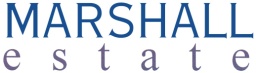 ПАСПОРТ ЗЕМЕЛЬНОГО УЧАСТКА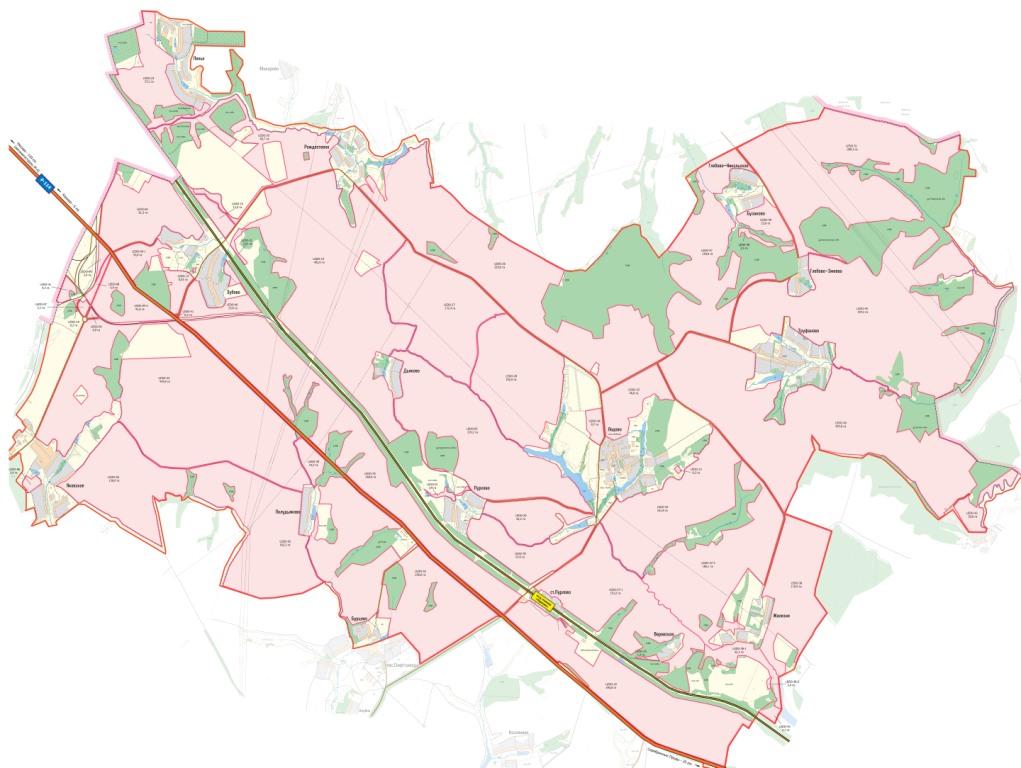 2012 г.Карта земельного участка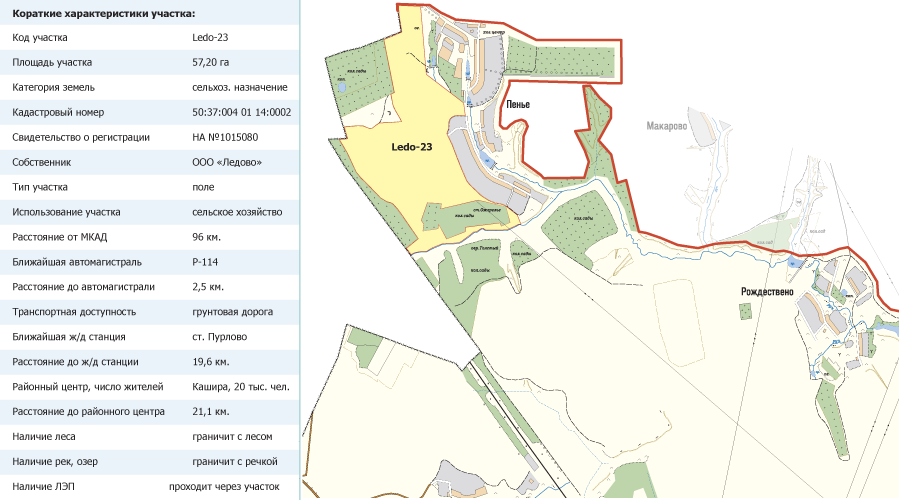 Аэрофотосъемка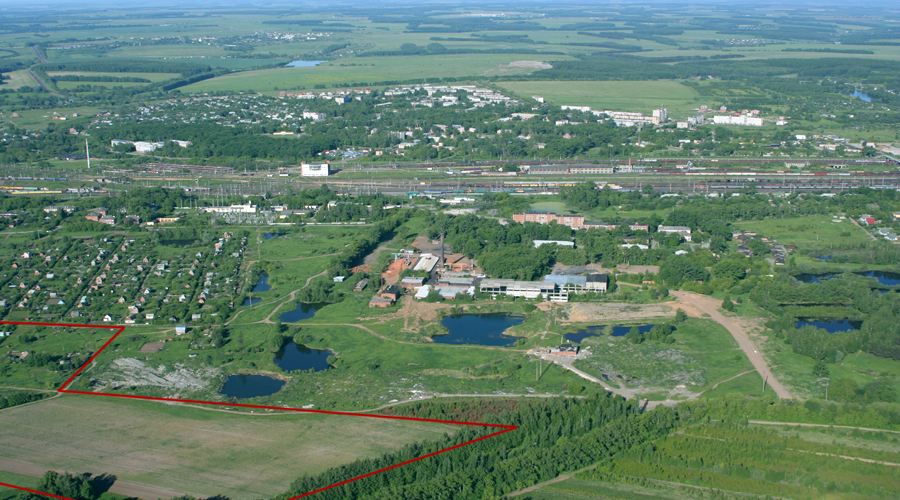 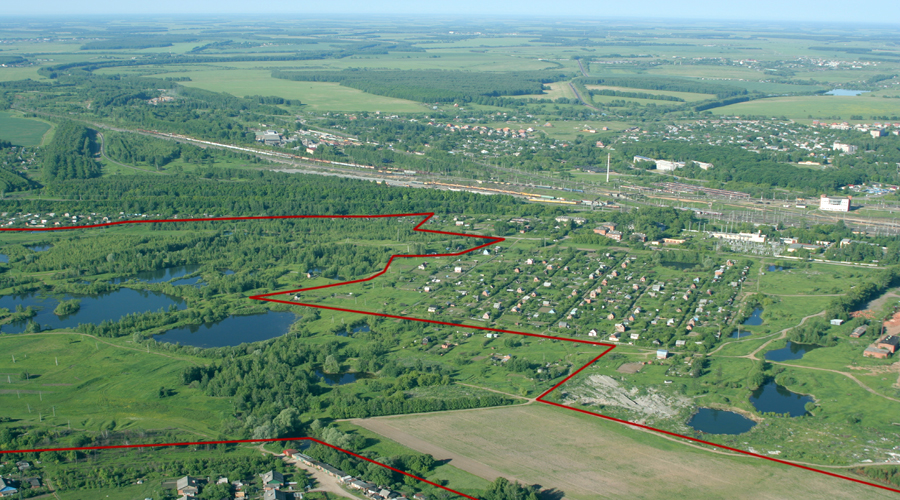 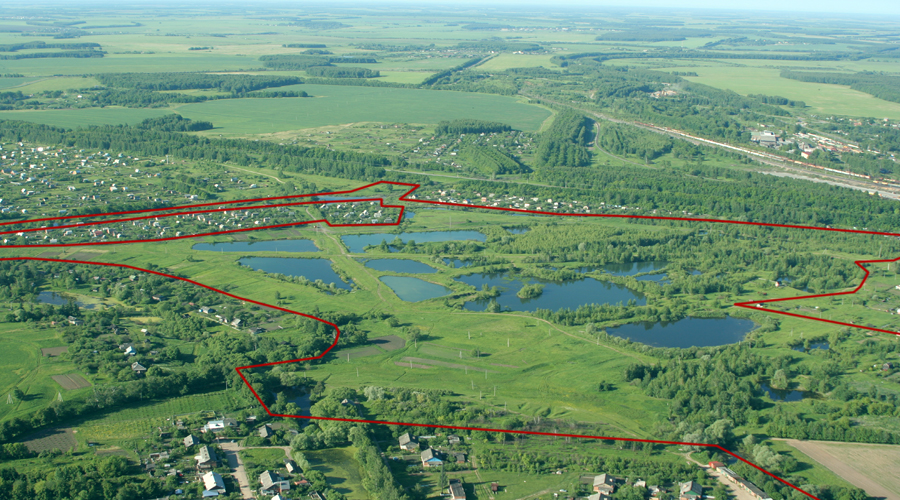 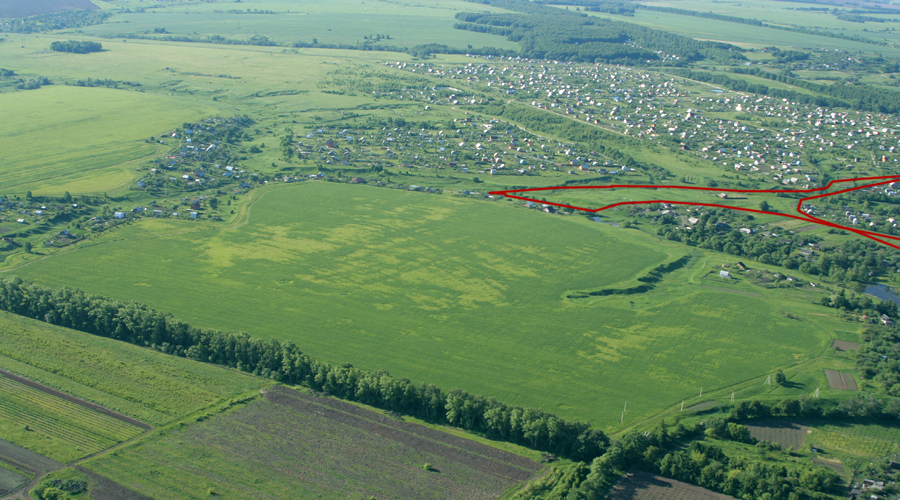 Основные параметрыКод участкаLedo-23Адрес0Кадастровый номер50:37:004 01 14:0002Площадь участка57,2 гаКатегория земельсельхоз. назначенияВид разрешенного использованиядля сельхозпроизводстваСобственникООО "Ледово"Свидетельство о регистрацииHAN1015080Расстояние от МКАД108 кмТип участкаполеТранспортная доступностьучасток расположен в 7,5 км  от трассы "Р114" в 8,6  км от "М6" - западнее д. Пенье.  Подъезд к участку -  грунтовая  дорога.Описаниеучасток правильной  формы. Рельеф умереннный. Окружениес севера граничит с садоводами, с востока с д. Пенье, с юга с садоводами и ручьем, с запада с садоводами и ж/д